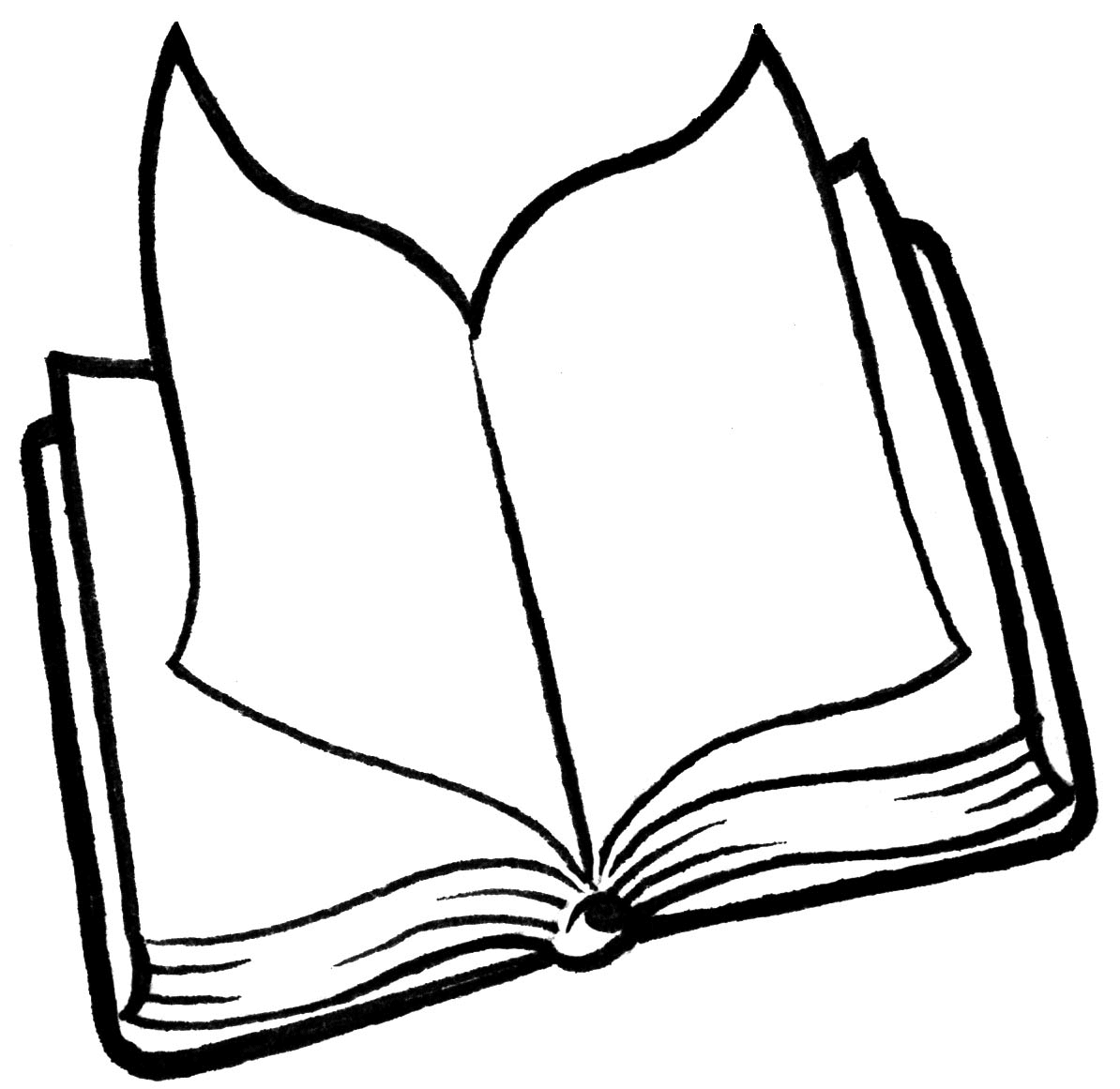 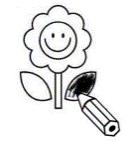 ❶ 	 Colorie  les lettres qui font le son [t].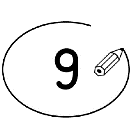 ❷ 	 Entoure toutes les lettres t dans ces phrases.  As-tu vu l’auto de Théo ou la tortue d’Astrid ?Tom roule trop vite à moto. ❸	 entoure  la syllabe identique au modèle.ta	ti 	to  	ta	 té	atit	ta	ti	to	it	tyté	at	té	ti	ot	tadLttTdFEbitti